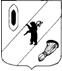 КОНТРОЛЬНО-СЧЕТНАЯ КОМИССИЯ ГАВРИЛОВ-ЯМСКОГО МУНИЦИПАЛЬНОГО РАЙОНА                                    152240, Ярославская область, г. Гаврилов-Ям, ул. Советская, д. 51___________________________________________________________________________________       Заключение Контрольно-счётной комиссии  Гаврилов-Ямского  муниципального района о внешней проверке отчета об исполнении бюджета Гаврилов-Ямского муниципального районаза  2013 год.1. Общие положения      Контрольно-счетной комиссией  Гаврилов-Ямского муниципального района (далее – Контрольно-счётная комиссия) проведена внешняя проверка  отчёта об исполнении бюджета Гаврилов-Ямского муниципального района  за 2013 год.Основание для проведения проверки: Ст. 136,137,  264.4 Бюджетного Кодекса Российской Федерации,  Положение о Контрольно-счетной комиссии Гаврилов-Ямского муниципального района, утвержденное Решением Собрания представителей Гаврилов-Ямского муниципального района от 20.12.2012г. № 48, Положение  «О бюджетном процессе в Гаврилов-Ямском муниципальном районе» (в редакции Решения Собрания представителей Гаврилов-Ямского муниципального района от 28.02.2012г. № 48), пункт 2.2. Плана  работы Контрольно-счетной комиссии  Гаврилов-Ямского муниципального района, Регламент деятельности Контрольно-счетной комиссии Гаврилов-Ямского муниципального района.Цель проверки: анализ годового отчета  об исполнении бюджета  Гаврилов-Ямского муниципального района за  2013 год.Целью подготовки заключения является определение полноты поступления доходов и иных платежей в районный бюджет, привлечения и погашения источников финансирования дефицита районного бюджета, фактического расходования средств районного бюджета по сравнению с показателями, утвержденными решением о районном бюджете по объему и структуре, а также установление законности, целевого назначения и эффективности финансирования и использования средств районного бюджета в 2013 году.Проверяемый период:  2013 год.Сроки проведения контрольного мероприятия: с 08 апреля  2014года по 14 апреля  2014 года.     Отчет об исполнении бюджета Гаврилов-Ямского муниципального района  за  2013 год  представлен в Контрольно-счётную комиссию 24 марта  2014 года, что соответствует срокам, установленным в статье 264.4. Бюджетного Кодекса РФ. Одновременно с отчётом об исполнении районного бюджета  в Контрольно-счётную комиссию представлена следующая документация:- подробная пояснительная записка об исполнении бюджета Гаврилов-Ямского муниципального района;- Информация о расходовании резервного фонда бюджета Гаврилов-Ямского муниципального района.2. Анализ годовой бюджетной отчетности        По итогам анализа представленной администрацией Гаврилов-Ямского муниципального района  бюджетной отчётности за 2013 год можно сделать вывод о ее соответствии по составу, структуре и заполнению (содержанию) требованиям ст. 264.1. БК РФ, Инструкции о порядке составления и представления годовой, квартальной и месячной отчетности об исполнении бюджетов бюджетной системы РФ, утверждённой приказом Минфина РФ от 21.12.2011 №180н.       Анализ представленной бюджетной отчетности в сравнении с отчетом об исполнении бюджета главного распорядителя средств бюджета, главного администратора доходов и источников финансирования дефицита бюджета  на отчётный год (в последней редакции) и проектом решения об исполнении бюджета района за 2013 год представлен в Приложениях  1и 2  к данному заключению.      Как видно из таблиц, плановые показатели, указанные в отчете об исполнении бюджета главного распорядителя средств бюджета, главного администратора доходов и источников финансирования дефицита бюджета – администрации Гаврилов-Ямского МР, соответствуют показателям решения Собрания представителей Гаврилов-Ямского муниципального района о бюджете Гаврилов-Ямского муниципального района на 2012 год, с учетом внесенных в него изменений, и рассматриваемого проекта решения.Также следует отметить соответствие показателей исполнения бюджета поселения, представленных в проекте решения, показателям исполнения бюджета, представленным в бюджетной отчетности, а также данным о поступлении и выбытии средств бюджета поселения согласно отчету территориального органа федерального казначейства (ф. 0503151).3. Анализ  итогов исполнения  бюджета      Бюджет Гаврилов-Ямского муниципального района на 2013год  утвержден Решением Собрания представителей Гаврилов-Ямского муниципального района «О бюджете Гаврилов-Ямского муниципального района на 2013 год и на плановый период 2014-2015 годов» 20 декабря 2012 г. № 32.      Общий объем доходов  бюджета утвержден в объеме 794 738 941,00 руб., общий объем расходов в сумме 798 393 941,00 руб. Дефицит  в размере 3 655 000 руб.     Этапы утверждения бюджета Гаврилов-Ямского района на 2013 год представлены в Таблице 1.    В течение года в решение  Собрания представителей «О бюджете Гаврилов-Ямского муниципального района на 2013 год и на плановый период 2014-2015 годов» внесено 6 (шесть) изменений (см. табл. 1).                                                                                                              Таблица 1Этапы утверждения бюджета Гаврилов-Ямского муниципального района на 2013 год и на плановый период 2014-2015 годов.	Руб.     Согласно показателям уточненной сводной бюджетной росписи по состоянию на 01.01.2014г. доходы составляют 936 552,00 тыс.руб., расходы –   945 236,00тыс. руб., дефицит – 8 684,00тыс. руб.       Основные параметры бюджета муниципального района на 2013 год приведены в таблице 2.                                                                                                                   Таблица № 2                                                                                                          Тыс. руб.   В результате уточнений бюджета доходы выросли на 141 813,0 тыс. рублей или на 17,8%, расходы увеличились на 146 842,0 тыс. рублей или на 18,4%.     Увеличение доходов и соответственно, расходов по сравнению с первоначально принятым бюджетом обусловлено выделению муниципальному району дополнительных средств в виде межбюджетных трансфертов   из областного бюджета. При этом размер дефицита увеличился на 5029,0 тыс. рублей.     Исполнение по доходам за 2013 год составило – 911 785,00 тыс.  рублей или 97,4  % уточненных годовых назначений, расходы – 913 781,00 тыс.  руб. или  96,7 % уточненных годовых ассигнований. 	    За  2013 года  бюджет  района исполнен с дефицитом в размере 1996,00 тыс. руб.      Согласно статье 65 Бюджетного Кодекса РФ формирование расходной части бюджета муниципального образования осуществляется в соответствии с расходными обязательствами, исполнение которых должно происходить в очередном финансовом году.        В соответствии со статьей 87 БК РФ в Гаврилов-Ямском муниципальном районе ведется реестр расходных обязательств, являющийся основой для формирования расходной части бюджета муниципального района.         Контрольно-счетной комиссии представлен уточненный реестр расходных обязательств на 2013 год на общую сумму 945 236,7  тыс. рублей.        В окончательной редакции решения о бюджете утвержденные расходы бюджета муниципального района составляют 945 236,0 тыс. руб.       В соответствии с требованиями статьи 36  Бюджетного кодекса РФ проведение публичных слушаний по отчету об  исполнении бюджета Гаврилов – Ямского муниципального района за 2013 год назначено на  15.04.2014.4. Анализ исполнения бюджета по доходам            Исполнение доходной части бюджета за 2013 год составило 911 785,0 тыс. рублей или 97,4% от плановых назначений.       Основными источниками поступлений в бюджет поселения стали  безвозмездные поступления  - 88,96 % от всех доходов местного бюджета или  811 104,0 тыс. рублей, что составляет 96,2 % от плановых назначений.        Доля собственных доходов  без учета безвозмездных поступлений составила  - 11,04 % от всех доходов бюджета или  100 681,0 тыс. рублей, что составляет  108,1 % от плановых назначений.       Доля налоговых доходов от общей суммы доходов бюджета составила  8,6 % или 78 690 тыс. руб., неналоговых доходов – 2,4% или 21 991,0 тыс. руб.     Динамика поступления доходов в бюджет Гаврилов-Ямского муниципального района  в 2012-2013 годах представлены в Приложении № 3 к заключению.      Сравнивая структуру доходов местного бюджета  в 2013 году с 2012 годом можно отметить следующее:      В целом поступление доходов  возросло незначительно на  17 786,0 тыс. рублей или на 2,0 %, в том числе:- налоговые доходы возросли  на 8,6% или на 6217,0 тыс. рублей. - неналоговые доходы возросли на 27,0% или на 4673,0 тыс. рублей. - безвозмездные поступления увеличились незначительно на 0,9  % или на 6896,0 тыс. рублей.      Более подробная информация об  исполнении доходов бюджета   муниципального района в 2013 году и динамика их поступления представлены в  Приложении  № 3 к заключению.  4.1. Налоговые доходы       Налоговые доходы за 2013 год составили наибольший удельный вес собственных доходов поселения без учета безвозмездных поступлений - 78,7 %.       Процент исполнения от плановых назначений составил 108,6% или  78 690,0 тыс. руб.        Основными  видами  налоговых доходов  являются Налог на доходы физических лиц и Единый  налог на вмененный доход .        Поступления НДФЛ в 2013 году составили   101,3% от плановых назначений или 70 065,0 тыс. рублей.         По сравнению с 2012 годом произошло увеличение  поступлений НДФЛ в бюджет района на 11,0 % или на 6 687,0 тыс. рублей.        Поступление Единого налога на вмененный доход составило 6311,0 тыс.рублей,  или 83,0% от плановых назначений.       Причина невыполнения плана: недоимка и переход плательщиков на другую систему налогообложения.       В связи с чем произошел значительный  рост Единого налога , взимаемого в связи с применением патентной системы налогообложения по сравнению с 2012 годом в 2,8 раза, исполнение  составило 25,0 тыс.руб. или 163,6%.        Поступление Государственной пошлины составило  1 523,6 тыс.руб., 112,4% от плановых назначений.        Низкое исполнение по Единому сельскохозяйственному налогу – 37,9%. Причина невыполнение  - отсутствие прибыли у сельхозпредприятий.4.2. Неналоговые доходы.     Неналоговые доходы в 2013 году составили 21 991,0 тыс. рублей, что оставило 155,1 % от плановых назначений. По сравнению с 2012 годом произошел рост на 4673,0 тыс. рублей или на 27,0%.     Сравнивая структуру доходов бюджета района  в 2013 году с 2012 годом можно отметить следующее:  -   Доходы от сдачи в аренду имущества, находящего в оперативном управлении органов управления муниципальных районов исполнены на 252,9% к плановым назначениям. По сравнению с 2012 годом произошел рост на  655,0 тыс.руб. или  120,9%,  - Доходы в виде арендной платы за земельные участки исполнены на 148,0% к плановым назначениям и составляют 5567,0 тыс. рублей,  по сравнению с 2012 годом произошел рост на 684,0 тыс. рублей или 114,0%;- низкое исполнение по Доходам от реализации имущества – 63,9% от плановых назначений или 3193,5 тыс.рублей.- высокое исполнение плановых назначений в 8,9 раз по Доходам от продажи земельных участков – 6293,0 тыс. рублей.  Рост поступлений по сравнению в 2012 годом составил 190,1%  или на 2983,0 тыс. руб.   Значительный рост объясняется тем, что была совершена продажа земельного участка выше, чем на аукционе. 4.3. Безвозмездные поступления    Общий объем безвозмездных поступлений в бюджет муниципального района в 2013 году составил 811 104,0 тыс. рублей или 96,2% от плана, в том числе:- дотации в сумме 220 908,00 тыс.руб. – 100% от плана;- субсидии в сумме 164 440,00 тыс. руб. – 86,4% от плана;- субвенции в сумме 383 473,00тыс. руб. – 98,8% от плана;- иные межбюджетные трансферты в сумме 43 217,00 тыс. руб. – 97,9% от плана.      В составе безвозмездных поступлений в 2013 году наибольший объем, как и в 2012 году занимали субвенции  - 47,3%; по сравнению с 2012 годом их поступление увеличилось на 19%.      Дотации составили 27,2% в общем объеме безвозмездных поступлений , рост к 2012 году – на 55%.     В 2013 году сократилось поступление субсидий к уровню 2012 года – 54,3%, их доля в общем объеме безвозмездных поступлений составила – 20,3%.      Поступление иных межбюджетных трансфертов составило 118% к уровню 2012 года – 43 217,0 тыс. руб. (5,3%).       Безвозмездные поступления в 2013 году можно характеризовать получением дотаций на выравнивание бюджетной обеспеченности в сумме 174 895,0 тыс.руб., (100% от плана), дотаций на поддержку мер по обеспечению сбалансированности бюджетов – 46 013,0 тыс. руб.(100% от плана), а также, основные суммы субсидий:- субсидии на строительство, модернизацию, ремонт и содержание автомобильных дорог общего пользования, в том числе дорог в поселениях в сумме  - 35 673,9 тыс. руб., (94,8% от плана),- субсидии бюджетам муниципальных образований на обеспечение мероприятий по капитальному ремонту многоквартирных домов, переселению граждан из аварийного жилищного фонда и модернизации систем коммунальной инфраструктуры  за счет средств, поступивших от государственной корпорации  - Фонда содействия реформированию жилищно-коммунального хозяйства – 21 162,2 тыс. руб. (100,0% от плана),- субсидии на оплату труда работников сферы образования – 26 660,00 тыс. руб. (100,00%),- субсидии на частичную компенсацию расходов , связанных с выполнением полномочий органами местного самоуправления муниципальных образований по теплоснабжению – 14 200,00 тыс. руб. (100,0 % от плана), - субсидии на бюджетные инвестиции для модернизации объектов коммунальной инфраструктуры – 18 014,2 тыс. руб. (99,4% от плана),- субсидии на софинансирование капитальных вложений в объекты муниципальной собственности – 14 524,9 тыс. руб. (95,7% от плана),       Наиболее крупные субвенции: - на организацию образовательного  процесса в образовательных учреждениях – 168 772,0 тыс. руб. (100%), - на содержание муниципальных казенных учреждений социального обслуживания населения – 43 318,4 тыс. руб. (100%), - на оплату жилого помещения и коммунальных услуг отдельным категориям граждан, оказание мер социальной поддержки,  которым относится к полномочиям Ярославской области- 20 785,0 тыс. руб. ( 97,7%),- - на содержание муниципальных образовательных учреждений для детей сирот и детей, оставшихся без попечения родителей и на предоставление социальных гарантий их воспитанникам – 19 699,0 тыс. руб. ( 100%).        Более подробная информация представлена в Приложении № 3 к данному заключению. 4.4. Анализ  недоимки по налогам в бюджет Гаврилов-Ямского муниципального районаПо состоянию на 01.01.2014 года сумма недоимки по налогам в бюджет Гаврилов-Ямского муниципального района составила 4 435,2тыс. руб., что на 1482,4 тыс. руб. (на 50,2%) больше по сравнению с аналогичным периодом прошлого года.По налоговым доходам недоимка увеличилась по сравнению с 2012г. на 643,4 тыс. руб. или на 74,6%.По неналоговым доходам увеличение  недоимки на 839,0 тыс. руб. или на 40,0%.Значительный рост недоимки по состоянию на 01.01.2014г. произошел:-  по Налогу на добавленную стоимость + 540,9 тыс. рублей (247%),Крупными задолжниками являются:СПУ «Лахость» - 74,2 тыс. руб.,ОАО «Гаврилов-Ямский льнокомбинат» - 1179,0 тыс. руб.,Новеселов Е.В. – 41,- аренда земли +799,0 тыс. рублей (158%). Крупными задолжниками являются:ООО «Танзит» - 147,0 тыс. руб.,МУП «Центр туризма и отдыха «Ямская слобода» - 123,0 тыс. руб., ОАО «Ресурс» - 700,0 тыс. руб.Для работы с предприятиями - должниками, укреплению налоговой дисциплины, легализации налоговой базы и реструктуризации задолженности в бюджет муниципального района постановлением Главы Администрации муниципального района от 18..01.2007 № 29 создана постоянно действующая комиссия. В 2013 году  проведено  4 (четыре)  заседания комиссии, рассмотрена деятельность 107 предприятий.           Анализ  недоимки по налогам в бюджет Гаврилов-Ямского муниципального района по состоянию на 01.01.2014г. представлен в Пояснительной записке к проекту решения Собрания Представителей Гаврилов-Ямского МР «Об исполнении бюджета Гаврилов-Ямского МР за  2013г.»                                                 В заседаниях комиссии принимали участие представители налоговой инспекции, пенсионного фонда, службы судебных приставов, руководители предприятий и индивидуальные предприниматели.       Между Межрайонной ИФНС России № 2 по Ярославской области и Администрацией Гаврилов-Ямского муниципального района заключено Соглашение от 25.12.2012г. «Об информационном обмене».      Анализ исполнения доходной части бюджета показал, что Гаврилов-Ямский муниципальный район не располагает реальными возможностями за счет собственных средств формировать бюджет, обеспечивая выполнение вопросов местного значения.5. Исполнение расходной части бюджета      Согласно представленному проекту решения расходная часть бюджета  муниципального района  в 2013 году установлена в сумме 945 236,0 тыс. рублей, исполнена в сумме 913 781,0 тыс.рублей, что составило 96,7% плановых назначений.     При этом бюджет  исполнен с дефицитом в размере 1996,0 тыс. рублей.     В сравнении с 2012 годом расходы местного бюджета  увеличились на 29 892,0 тыс. рублей или на 3,4%.     Распределение расходов бюджета по направлениям в 2012 и 2013 годах отражено в Таблице № 3 (в целях достижения сопоставимости, межбюджетные трансферты, предоставленные бюджету муниципального района в 2013 году, выделены в единый раздел).	                   Таблица № 3     Результаты анализа свидетельствуют, что средства бюджета  в 2013 году расходовались в основном по  трем направлениям.     Наибольший удельный вес в расходах бюджета составили расходы на социальную сферу: по разделу 0100 «Образование»  – 53,4%  или 487 995,0 тыс.руб., и по разделу1000 « Социальная политика» - 20,8% - 189 944,0 тыс. рублей.       Годовые ассигнования по разделу  0500 «Жилищно-коммунальное хозяйство» составили  90258,0 тыс. рублей, что соответствует 9,9%  в структуре общих расходов. Также на территории муниципального района  выполнялись мероприятия по разделу «Национальная экономика»  - 5,7% - 51 970,0 тыс. рублей,  а именно: -  дорожное хозяйство – 36 345,3 тыс. руб.  По  разделу «Общегосударственные вопросы» - 4,4% или 40 662,0 тыс.руб.     Исполнение плановых назначений достигнуто по направлениям:- Национальная оборона – 618,0 тыс.руб. – 100,00%,- Национальная безопасность – 1 405,0 тыс. руб. – 100,0%,- Охрана окружающей среды – 708,0 тыс. руб.  – 100,0 %,- Образование – 487 995,0 тыс. руб.  – 100,0 %, - физическая культура и спорт – 1 742,5 тыс. руб. – 100,00%.      Наиболее низкое исполнение бюджетных назначений сложилось по следующим направлениям:- жилищно-коммунальное хозяйство – 81,0%,- культура и кинематография – 93,0%, - Национальная экономика – 95,0% .       Подробное описание расходов средств бюджета  отражено в Приложении № 4 к данному заключению и в пояснительной записке к проекту решения.      Постановлением правительства Ярославской области от 24.09.2008г. № 512-п (в ред. действующей в отчетном году) норматив расходов на содержание органов местного самоуправления Гаврилов-Ямского муниципального района  на 2013 год был установлен  41 106,0 тыс. рублей.      Фактические расходы на содержание органов местного самоуправления  не превысили установленный норматив.5. Анализ сведений,  представленных одновременно с отчётом об исполнении  бюджета района  за  2013 год5.1. Информация о расходовании резервного фонда Администрации  района Расходование средств резервного фонда за 2013 год  осуществлялось в соответствие с Положением о порядке расходования средств резервного фонда Администрации Гаврилов-Ямского муниципального района, утвержденного постановлением Главы Администрации Гаврилов-Ямского муниципального района от 31.12.2008г. № 1044 и составило  710 075,0 руб.          Средства фонда расходовались в основном поощрение, приобретение цветов и подарков к юбилейным датам, на оказание материальной помощи малообеспеченной категории населения на лечение, проведение различных праздничных, социально-культурных и спортивных мероприятий.Средства резервного фонда должны направляться на финансовое обеспечение непредвиденных расходов, поэтому расходование средств резервного фонда Администрации муниципального района на проведение ежегодных мероприятий и на оплату ежегодных взносов в различные структуры не отвечают требованиям статьи 81 Бюджетного кодекса РФ.Согласно отчёту,  расходы, произведенные  из резервного фонда Главы района,  составляют   0,08% от общего объема исполненных расходов бюджета, что не превышает  предельного размера, установленного ст.81 Бюджетного кодекса РФ (не более 3% общего объёма расходов бюджета района).Расходование средств резервного фонда, в соответствии с утвержденным порядком  производилось  в 2013 году на основании постановлений Администрации района. 5.2 Отчет по источникам внутреннего финансирования дефицита бюджета района, о состоянии муниципального долга района на 01.01.2014 года	Решением Собрания представителей   от 20.12.2012 № 32 утверждён бюджет района на 2013 год с дефицитом в  3655,0 тыс. руб. (3,9% утвержденного общего годового объема доходов местного бюджета без учета утвержденного объема безвозмездных поступлений, что соответствует требованиям п.3 ст.92.1 БК РФ).   В процессе исполнения бюджета Решениями о внесении изменений в бюджет, объем дефицита и источники его финансирования  были уточнены. Уточненный общий объем планового дефицита  бюджета района на 2013 год составил 8684,0 тыс. рублей, что составило 9,3% утвержденного общего годового объема доходов местного бюджета без учета утвержденного объема безвозмездных поступлений, что является нарушением статьи 92.1 БК РФ по ограничению предельного размера дефицита местного бюджета. Для Гаврилов-Ямского муниципального района, в отношении которого осуществляются меры, предусмотренные пунктом 4 статьи 136 БК РФ, дефицит местного бюджета ограничен 5%  утвержденного общего годового объема доходов местного бюджета без учета утвержденного объема безвозмездных поступлений.  Согласно проекту Решения об исполнении бюджета за 2013 год,  дефицит составил 1996,0 тыс.руб.(1,98%,что  соответствует ограничениям, установленным пункта 3 статьи 92.1 БК РФ)В качестве источников внутреннего  финансирования дефицита бюджета в 2013 г привлечены:Средств от возврата бюджетных кредитов, предоставленных юридическим лицам из бюджета муниципального района – 47, 4 тыс. рублей, что составило 43,2% от планируемых значений.Средств от возврата бюджетных кредитов, предоставленных других бюджетам из бюджета муниципального района – 500,0 тыс. руб.Уменьшение остатков средств бюджета на счетах в сумме – 1 558, 0 тыс. руб.Остаток свободных средств на 01.01.2014 года 15 655,7 тыс.руб. Предельный размер муниципального долга на 2013 год установлен в размере  4 000,00 тыс. руб. Предельный объем муниципального долга на 2013 год составляет 4,0 % от утвержденного общего годового объема доходов бюджета района без учета утвержденного объема безвозмездных поступлений, что не противоречит статье 107 Бюджетного Кодекса РФ.В первоначальной редакции Решения о бюджете на 2013 год верхний предел муниципального долга на 01.01.2014 установлен в сумме 563 194 рубля или 0,6% от утвержденного общего годового объема доходов местного бюджета без учета утвержденного объема безвозмездных поступлений. Погашение бюджетной ссуды в 2013 году  составило  47 244,0 руб. Данные показатели не противоречат требованиям и ограничениям Бюджетного кодекса РФ, Положения о бюджетном процессе  в Гаврилов-Ямском МР.Кредитные ресурсы в 2013 году не привлекались, муниципальные гарантии не предоставлялись.Выводы:Представленный  Отчет об исполнении бюджета Гаврилов-Ямского муниципального района за  2013 год  соответствует требованиям Бюджетного Кодекса РФ.Бюджет Гаврилов-Ямского муниципального района по доходам за  2013 год  исполнен в сумме  911 785,0 тыс. рублей, что составило 97,4 % плановых назначений, в том числе собственных доходов без учета безвозмездных поступлений поступило 100 681,0 тыс. руб.  или  108,1%  к утвержденным плановым назначениям.Доходы бюджета по безвозмездным поступлениям от вышестоящих бюджетов бюджетной системы РФ  -  811 104,0 тыс.  руб., что составило 88,96% от всех доходов бюджета муниципального района.По отношению к соответствующему периоду прошлого года общий объем доходов увеличился на 2,0 %.   Анализ исполнения доходной части бюджета показал, что Гаврилов-Ямский муниципальный район не располагает реальными возможностями за счет собственных средств формировать бюджет, обеспечивая выполнение вопросов местного значения.Расходы бюджета Гаврилов-Ямского муниципального района исполнены в размере  913 781,0 тыс. руб.  или 96,7%  к утвержденным  бюджетным назначениям. По итогам  2013 года  сложился дефицит в размере 1996,0 тыс. рублей.(1,98%, что  соответствует ограничениям, установленным пункта 3 статьи 92.1 БК РФ). Расходы, произведенные  из резервного фонда Администрации муниципального района,  составляют   0,08% от общего объема исполненных расходов бюджета, что не превышает  предельного размера, установленного ст.81 Бюджетного кодекса РФ.Расходование средств резервного фонда производить в соответствии с требованиями статьи 81  Бюджетного кодекса РФ.Предлагается принять меры по сокращению объема недоимки по платежам по местным налогам и сборам, взаимодействовать с крупнейшими налогоплательщиками в целях обеспечения своевременного и полного выполнения ими налоговых обязательств. Контрольно-счетная комиссия Гаврилов-Ямского муниципального района рекомендует Отчет об исполнении бюджета Гаврилов-Ямского муниципального района за  2013 год  к принятию.Председатель Контрольно-счетной комиссииГаврилов-Ямского муниципального района	Е.Р. БурдоваОзнакомлены:№  ре- шенияДата решения Собрания представителейРешениеОсновные показатели бюджета Гаврилов-Ямского муниципального района Основные показатели бюджета Гаврилов-Ямского муниципального района Основные показатели бюджета Гаврилов-Ямского муниципального района №  ре- шенияДата решения Собрания представителейРешениеДоходы тыс.руб.Расходы тыс.руб.Дефицит (-) Профицит (+)3220.12.2012г. «О бюджете Гаврилов-Ямского муниципального района на 2013 год и на плановый период 2014-2015 годов»794 738 941798 393 941-3 655 000228.02.2013г.О внесении изменений в Решение Собрания представителей Гаврилов-Ямского муниципального района 817 769 308824 878 582-7 110 2741425.04.2013г.О внесении изменений в Решение Собрания представителей Гаврилов-Ямского муниципального района832696483839805757-71092742127.06.2013г.О внесении изменений в Решение Собрания представителей Гаврилов-Ямского муниципального района888 751 568896 997 166- 82455983126.09.2013г.О внесении изменений в Решение Собрания представителей Гаврилов-Ямского муниципального района897 185 054905 443 527-8 258 4734014.11.2013г.О внесении изменений в Решение Собрания представителей Гаврилов-Ямского муниципального района933 444 744942 429 708-8 984 9644619. 12 2013г.О внесении изменений в Решение Собрания представителей Гаврилов-Ямского муниципального района936 552 308945 236 403-8 684 095ПоказателиРешение о бюджетеНа 2013Первая редакцияРешение о бюджетеНа 2013 годПоследняя редакция ОтклонениеПроект Решения Об исполненииЗа 2013 год% исполнения% исполненияДоходы794 739,0936 552,0141 813,0911 785,097,4Расходы798 394,0945 236,0 146 842,0913 781,096,7Дефицит,Профицит -3655,0-8684-5029,0-1996,0Наименование раздела расходовПроект решения об исполнении бюджета поселения за 2013 годПроект решения об исполнении бюджета поселения за 2013 годИсполнениеза 2012 годИсполнениеза 2012 годНаименование раздела расходовтыс. руб.%тыс. руб.%Общегосударственные вопросы40 662,04,4%39 729,04,49%Национальная оборона618,00,1%605,00,07%Национальная безопасность и правоохранительная деятельность1 405,00,2%1 510,00,17%Национальная экономика51 970,05,7%51 196,05,79%Жилищно-коммунальное хозяйство90 258,09,9%143 776,016,27%Окружающая среда708,00,1%100,00,01%Образование487 995,053,4%428 929,048,53%Культура, кинематография19 823,02,2%18 461,02,09%Физическая культура и спорт1 742,00,2%2 777,00,31%Социальная политика189 944,020,8%172 371,019,50%Средства массовой информации500,00,1%500,00,06%Межбюджетные трансферты28 156,03,1%23 935,02,71%ВСЕГО РАСХОДОВ:913 781,0100,0%883 889,0100,00%